Сотрудничество со средней группой.Цель: воспитывать взаимопомощь, доброжелательного отношения друг к другу, гордость за людей данной профессии, к своей Родине;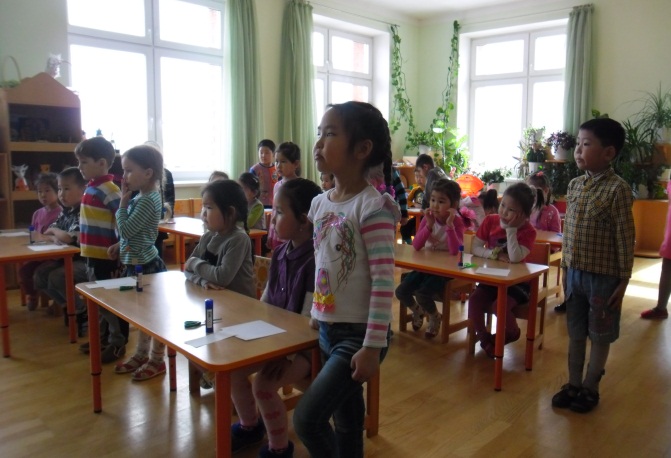 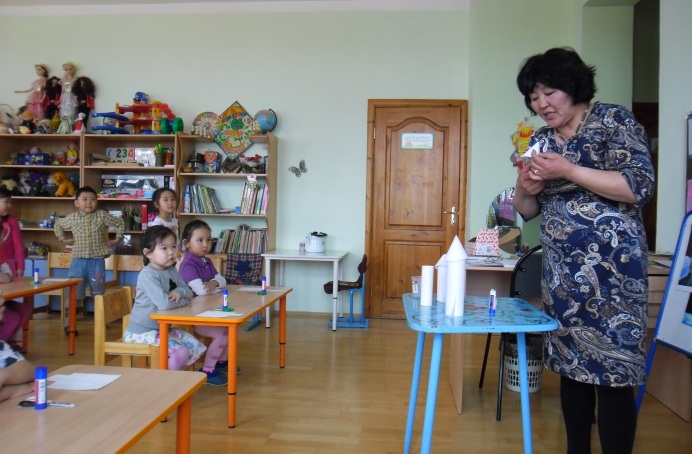 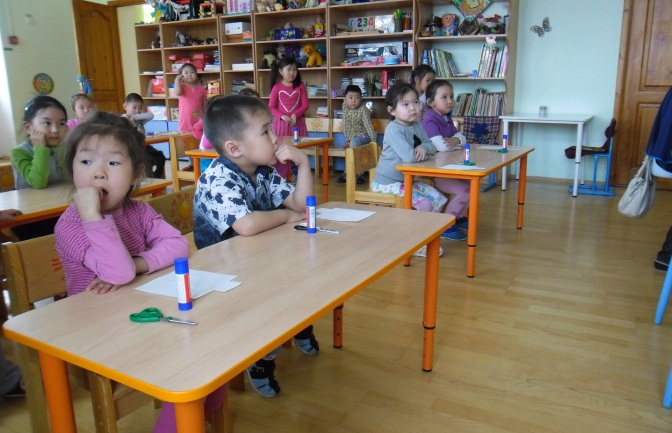 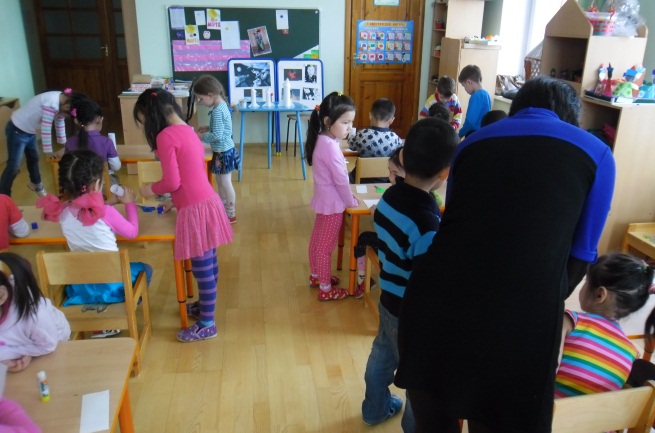 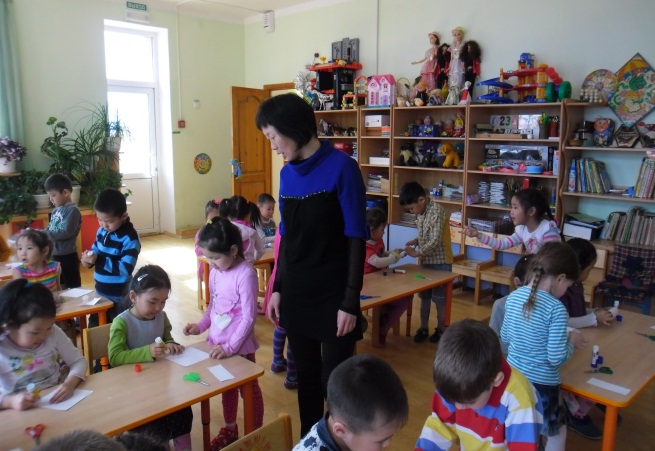 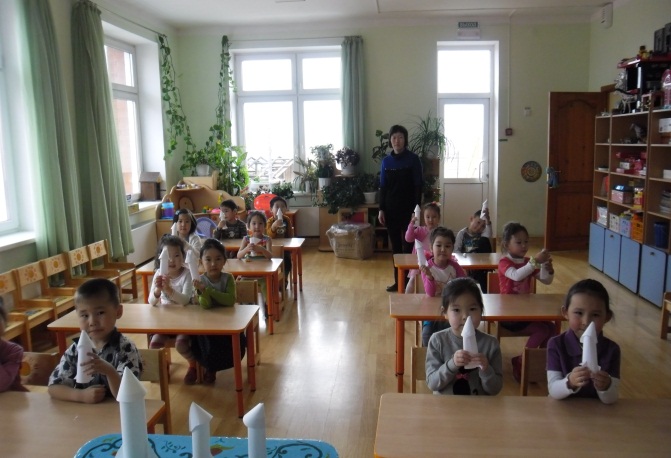 